فرم تقاضای خرید جنس  تاریخ:............................شماره:..........................پیوست:........................معاونت محترم پژوهشیبا سلامخواهشمند است اقلام ذیل را جهت آزمایشگاه/کارگاه............................ از دانشکده/گروه..................................خریداری نمائید. به پیوست .... فقره پیش فاکتورهای گرفته شده از شرکت / مغازه......... ارسال می گردد.مسئول درخواست کننده                                                             رئیس دانشکده/مدیر گروهتاریخ....................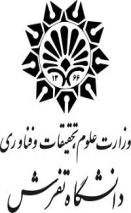 شماره...................پیوست..................فرم تقاضای خرید جنس آزمایشگاه/کارگاهمسئول محترم کارپردازیبا سلام به پیوست ....................فقره پیش فاکتور خرید جنس آزمایشگاه .........................                                                                                  از دانشکده .....................جهت خرید / ساخت خدمتتان ارسال می‌گردد، خواهشمند است اقدام مقتضی بعمل آورید.خواهشمند است جهت خرید نهایی با آقا/خانم............................... هماهنگ نمائید.مسئولیت کیفیت خرید بعهده آقا/خانم .................................... میباشد.مسئول کیفیت خرید                       رئیس دانشکده/گروه                        مسئول تجهیز آزمایشگاهها و کارگاهها                                                                                                                     یعقوبی فرنام دستگاه/جنستعداد/مقدارغیر مصرفیمصرفیقیمت تقریبیملاحظات